                                                 Den Helder,  28 december 2018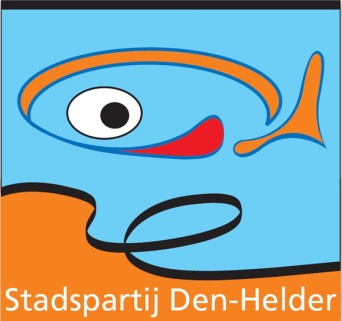 Aan: College van Burgemeester en Wethouders,Schriftelijke vragen conform RWO art. 36Middels de media kwam het ontslag dan wel de verplichte pensionering van dhr. Greveling ons ter oren. Dhr. Greveling,  een van de bekendste gezichten op Willemsoord, is niet langer werkzaam op het terrein. In oktober kreeg hij te horen dat er per 1 januari geen werk meer voor hem was. “Volgens directeur Hans Broekmeulen kunnen de vrijwilligers mijn werk ook wel doen”, aldus Hans.Hij werkte er zo’n 12,5 jaar en was eerst enkele jaren havenmeester. De laatste jaren was hij manusje van alles en vooral de grote drijvende kracht als het om evenementen ging. Greveling onderhield de contacten met organisaties, zorgde dat het terrein op tijd gereed was, gold als aanspreekpunt en was desnoods 24 uur per dag bereikbaar en bereid aan het werk te gaan als dat nodig was. Alle organisatoren van evenementen, klein en groot, hadden met hem te maken. Als er iets geregeld moest worden, dan zorgde Greveling ervoor.Directeur Broekmeulen stelt dat de technische begeleiding en organisatie van evenementen op het terrein voortaan wordt uitbesteed aan de schouwburg, maar dat hij het voortraject zelf doet.Het spreekt voor zich dat wij ons niet bemoeien met rechtspositionele zaken van werknemers, maar deze gang van zaken roept wel een aantal vragen bij ons op, tw.;Worden de werkzaamheden van dhr. Greveling nu wel of niet door vrijwilligers overgenomen, zoals door dhr. Broekmeulen aangegeven?Als het antwoord ja is, hebben wij hier te maken met verdringen van regulier werk. Bent u het met ons eens dat dit niet de bedoeling kan zijn bij instellingen die voor 100% eigendom van deze gemeente is?Klopt het dat de technische begeleiding en organisatie van evenementen op het terrein voortaan worden uitbesteed aan de schouwburg?Het is bekend dat de schouwburg eerder werkzaamheden heeft uitbesteed aan niet Helderse bedrijven.  Hoe groot is de kans dat door deze maatregel deze werkzaamhedenr zullen worden uitbesteed aan niet Helderse bedrijven?Heeft de gemeenteraad kort geleden niet een rapport over de schouwburg behandeld waaruit bleek dat er bij de schouwburg vooral geen personeel weg kon?Hoe is het dan mogelijk dat de schouwburg deze werkzaamheden er dan nu zo maar even bij gaan doen?Dhr. Broekmeulen stelt dat hij het voorwerk voor deze evenementen zelf doet? Heeft hij dan zoveel tijd over in zijn huidige functie?Kunt u ons vertellen hoeveel medewerkers Willemsoord nu nog in dienst heeft?Namens de Stadspartij Den HelderHarrie van Dongen